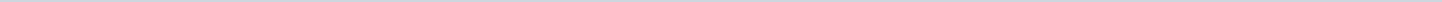 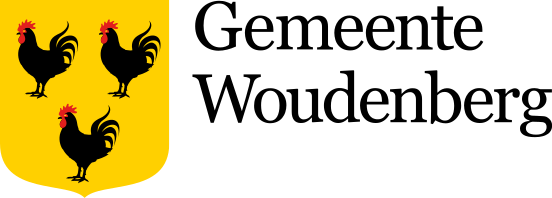 Gemeente WoudenbergAangemaakt op:Gemeente Woudenberg29-03-2024 11:39Besluitenlijsten B&W (openbaar)3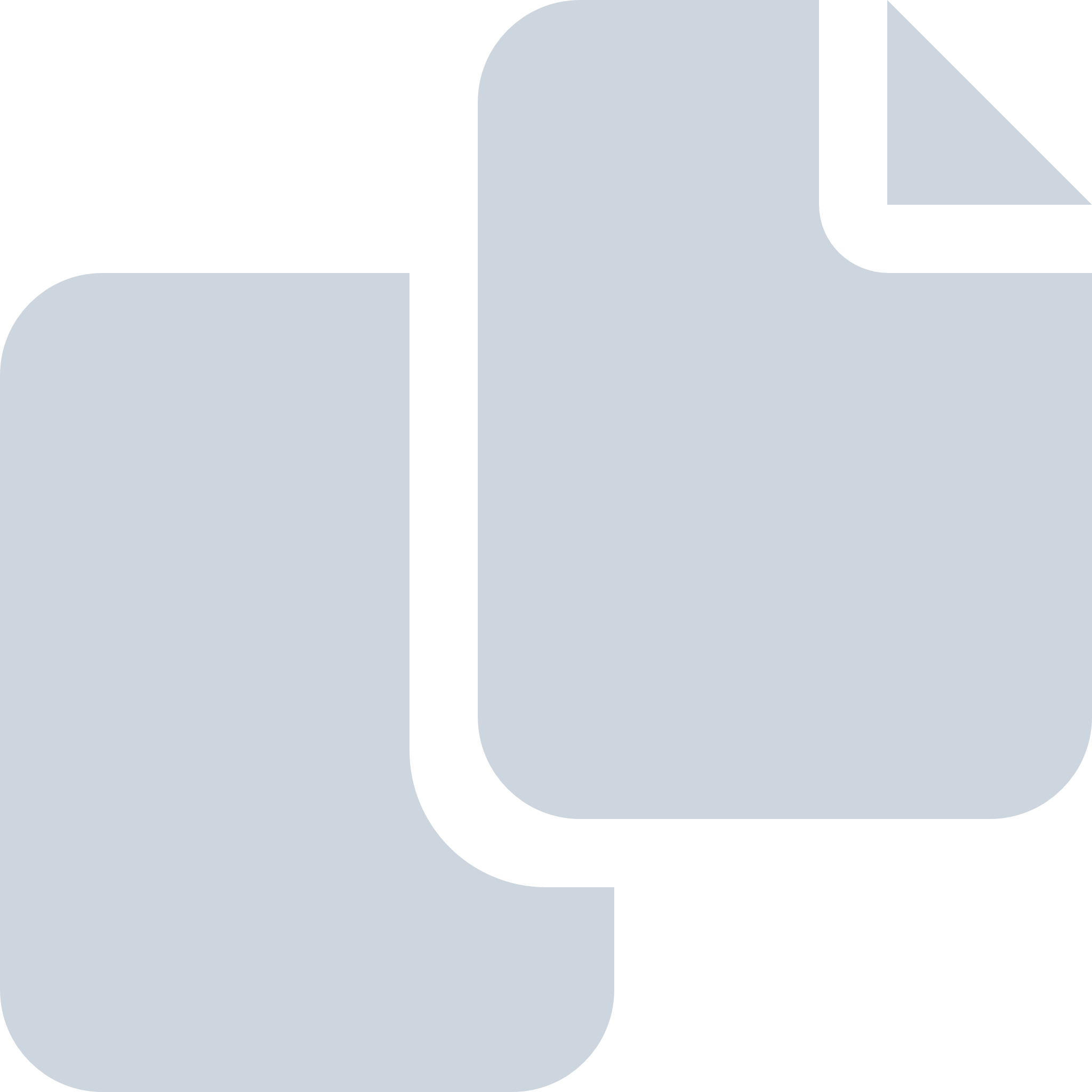 Periode: mei 2018#Naam van documentPub. datumInfo1.2018-05-22 openbare B&amp;W-besluitenlijst31-05-2018PDF,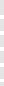 60,93 KB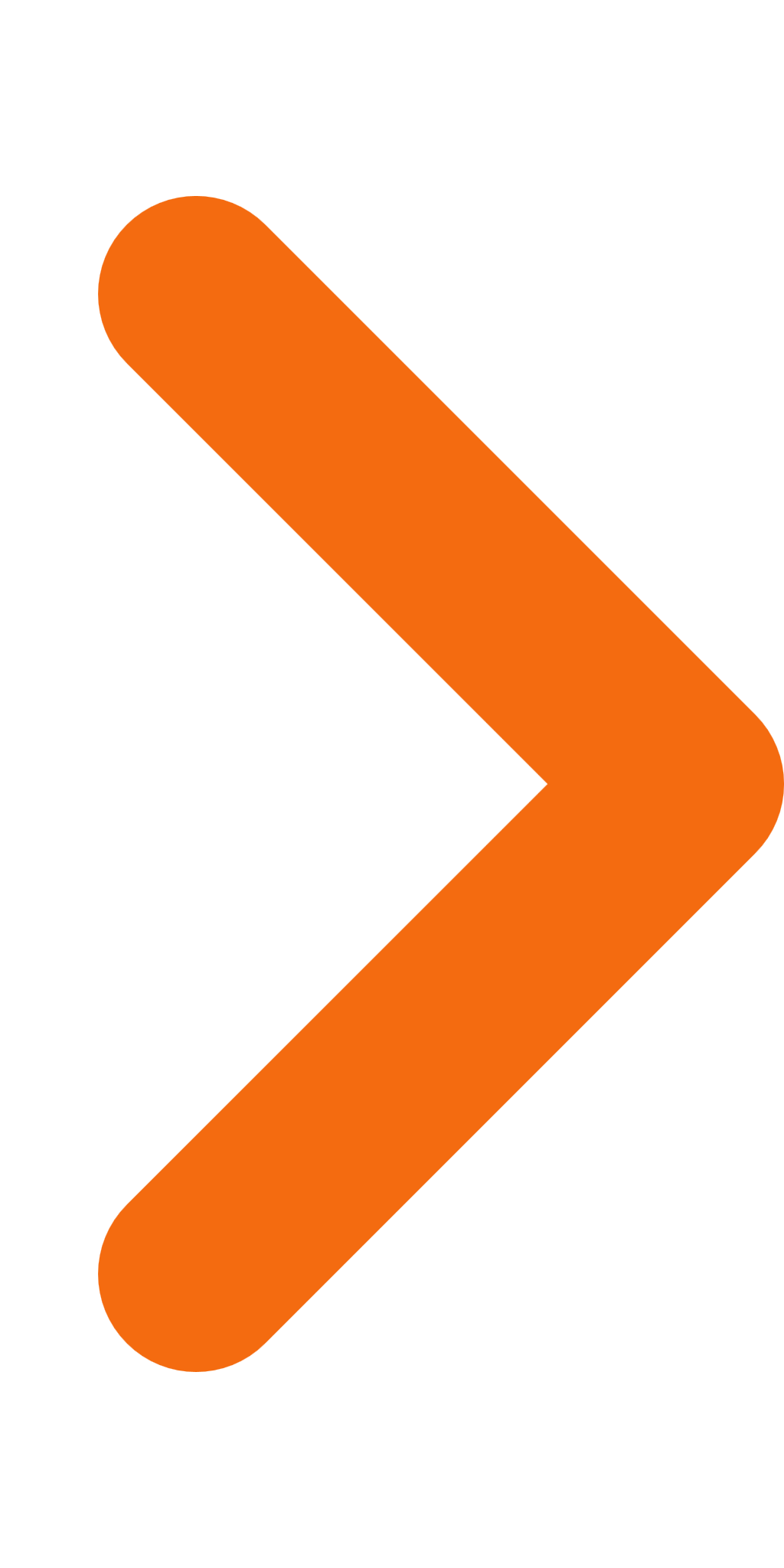 2.2018-05-15 openbare B&amp;W-besluitenlijst24-05-2018PDF,62,60 KB3.2018-05-07 openbare B&amp;W-besluitenlijst18-05-2018PDF,56,22 KB